2016 Executive CommitteeChair						Patrick GormanVice Chair					Robert MongrainSecretary/Publications			Barbara NielsenProgram Committee Chair			William LippsProgram Planning Committee Chair		Leslie WatsonPast Chair					Alicia Duex AGENDACall to Order – meeting called to Order by Patrick Gorman Executive Committee Roll Call – Quorum determined.  Those present included Patrick Gorman, Robert Mongrain, Barbara Nielsen, William Lipps and Leslie Watson.  Safety Share – Jackie Dorr - Recommend by SME – Be aware of your surrounding in the 16th Street Mall area.  Approval of Agenda – Patrick Gorman moved, Rob Mongrain seconded, motion approved.Approval of Mid-Year Meeting Minutes – No changes.  Patrick moved and Rob seconded, motion approved.Review of Annual Report – highlights not included throughout the rest of these minutes include membership was down slightly, finished 2015 with a budget of $96,750 and currently $120K plus, picked two papers as outstanding in 2016, and made changes to the by-laws.ED Committee ReportsAwardsEnvironmental Division Distinguished Service Award: Liane GeorgeSME/AIME Environmental Stewardship Distinguished Service Award: Timothy DyhrBenefactor Award: Marcus WileyDivision Past Chair Award: Patrick Gorman7.2  ED Membership Committee7.3  ED Nominating and Planning Committee – Jackie Dorr sent out the package to the executive committee and they will meet this Wednesday afternoon to discuss.  Volunteers are needed.	Will meet Wednesday, Feb. 22, 3-5:00 pm, CC Room 2047.4  ED Scholarship Committee	Silent Auction Scholarship Fundraiser, Tuesday, Feb. 21, 11-4 pm, Exhibit Hall, we have 28 items up for auction.	At the Environmental Division’s 2017 Annual Luncheon, the following $2,000 scholarships will be presentedHeather Lammers, Colorado School of Mines – Veolia Water TechnologiesMartin Cilloniz, Yale – WSP/Parsons Brinckerhoff Water & EnvironmentSarah Gaillard, Virginia Tech – Environmental DivisionBrody Rastall, University of Arizona – Environmental DivisionFranciszka Stopa, New Mexico Tech – Environmental DivisionIt was also discussed that at least one scholarship should be dedicated to an undergraduate.  Rob Mongrain made the motion accordingly and the motion was passed.7.5  ED Representatives for SME Education Committees7.5.1  Accreditation and Curricular Issues (Buchanan/Kliche)  Dr. Elifrits requested to be added to the committee and it was done.  He also reported on how they are trying to make Geology programs consistent under ABET.  SME will be the organization to handle this.  This is not necessarily a list of courses, but a list of outcomes that show schools are producing good quality programs and students.  AIPG originally didn’t want to be involved in this because of resources and money, but now it does.7.5.2  Research Council (McLemore/Moretz/Benson)  Virginia McLemore reported that the Research Council now has been made a subcommittee under the Education Committee and going forward will be known as the Research Subcommittee 7.5.3  Student Member Affairs Committee (Lucas/Smith)7.6  ED Representatives for SME Standing Committee7.6.1  Government and Public Affairs (Williamson)  Anne reported very little activity since the mid-year meeting.  Also reported that they have a new staff member.7.6.2  Information Publishing Committee (Peters/Reisinger)  Bob Reisinger reported that the Product Services Committee conducted a deep dive on book publishing.  Bob is now the Vice Chair of the committee and will be the Chair next year.7.6.3  Ad Hoc Membership Committee (Gorman) – nothing to report7.6.4  Mining Engineering Committee (Graves) – not present	7.6.4.1  Published ArticlesADTI-MMS/SME Environmental Division Joint Strategic CommitteeScholarships and Silent AuctionINAP Pit Lakes DatabaseDivision Officer Nominations7.6.5  Professional Engineers Exam Committee (Gunn/George) – not present7.6.6  Program Committee (Lipps)	7.6.6.1  2017 Sessions – 12 scheduled plus a student poster session.  William thanked Andrea Martin for her assistance.	7.6.6.2  Luncheon – Speaker will be Patrick Pfaltzgraff taking about the Gold King Mine Spill Response.  He is from the CDPHE.  Also it was discovered that tickets had not been purchased for the luncheon for the student poster session participants.  Jackie Dorr will take care of this.7.6.6.3  Short Courses – none7.6.6.4 – Field Trips – none7.6.6.5 – Sponsors – Several sponsors this year, WSP/Parsons Brinckerhoff Water & Environment, Veolia Water Technologies, Savci Environmental, Arcadis, and MWH/StantecPatrick and William were going to meet and determine the outstanding papers for 2017.  Virginia volunteered to assist in the review.	7.6.7 Program Coordination Committee (Watson)		7.6.7.1  2018 Sessions – To be held Feb 26 to 28, 2018 in Minneapolis, 		MN.  10 sessions planned so far and the student poster session.		7.6.7.2  Luncheon		7.6.7.3  Short Courses		7.6.7.4  Field Trips – distance to the mines makes this challenging.  The Minnesota SME section is considering tours of mines within a one hour drive of Minneapolis. 		7.6.7.5  Sponsors – discussion regarding what are good items for the silent auction.	Another activity that is being considered is a blood drive. If one is organized it will be part of the Minnesota, Wisconsin, and Michigan Sections conference planning. 	7.6.8  Sustainable Development Committee (Munroe/Pepe) – no report     7.7  Strategic Committees (if populated with ED representative)	7.7.1  Audit Committee (none)7.7.2  Education and Professional Development Strategic Committee (none)7.7.3  Finance Strategic Committee (none)7.7.4  Nominating Strategic Committee (Reisinger) – Bob term has ended.  He did express this was great way to understand the people involved in the organization throughout the years.7.7.5  Outreach Strategic Committee (none)7.7.6  Products and Services Strategic Committee (Reisinger) – Bob discussed how they worked with the Young Leaders Committee (2 representatives)  to review six different products and services and provided feedback.  The Young Leaders would like to have a representative on each strategic committee, and the Products and Services Strategic Committee is recommending this.  Bob will go to their meeting today and talk about the Environmental Committee.7.7.7  Structure and Governance Strategic Committee (Williamson) – They are focusing on strategic goals and assigning those to individual strategic committees.8.0  New Initiatives        8.1  Student poster session during luncheon (McLemore/Nielsen) – Need to write by-laws and guidance for providing monetary awards.  Also need to contact schools and student sections of SME this spring regarding poster session next year.Jackie suggested that we attend the Move Mining competition on Tuesday from 4-6:00 pm.9.0  Monthly Conference Call Meetings – Host and Schedule – Rob Mongrain will be sending out an update and an agenda and a new time slot that does not compete with the ADTI call.10.0  AdjournDuring the meeting, we were also paid a visit by the out-going President (Tim Arnold) and the incoming President (John Mansanti).  John reported that his priorities will be:Health of the Society – membership, brand, and financeContinue grants for education sustainabilityLocal SectionsPublic perceptionSafetyTim reported that from a budget perspective we were net neutral and had our first deficit in 12 years (2%).  The Society had $28M in cash and $33M in assets, but that we were down 5% in many budget areas.  We had a membership of 13,002, which was down 2,000, but up 10% in the 35 and younger class, students were down 1%, international was down 1%.  He talked about serving our membership better by having monthly calls with all the sections.  He also discussed the joining of assets by bringing the International Society of Mine Safety into SME.In addition, we need to determine how to integrate ADTI into our agenda.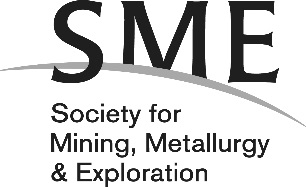 Environmental Division Executive Committee2017 Annual MeetingSunday, February 19, 20179:00 a.m. – 12:00 p.m.Hyatt Regency, Denver, COMineral Hall Room A